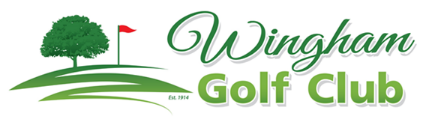 January 	2019                                           Members 							LNCDGA & Other EventsSaturday 2									Stroke		Image Smash Repairs Mug & Long Drive								MRD Electrical Monthly Medals		Drummond Port Macquarie Voucher		&		Qualifying Round Handicap Match Play		Australian Insurance Solutions																Sunday 3										District Championships at Kew																		Tuesday 5										Delegates Meeting – TareeSaturday 9							Saturday 9		4 BBB Medley Stableford				Wauchope Open		(Single Event in Conjunction)		Valentine’s Day!		Julie Blanch – (Marriage Celebrant)									Sunday 10										Pennants Round 1Saturday 16			Ambrose in 2		EZGO Carts Sponsor									Sunday 17										Stroud Open										Short Courses Championships									Sunday 17										Pennants Round 2									Friday 22										Men of League Charity Day F/TSaturday 23									Stableford		Wingham Cellars Trophy									Sunday 24										Pennants Round 3